T.C.SİVAS VALİLİĞİİL MİLLİ EĞİTİM MÜDÜRLÜĞÜMERKEZ DURDULU İLK-ORTAOKULU2019-2023 STRATEJİK PLANI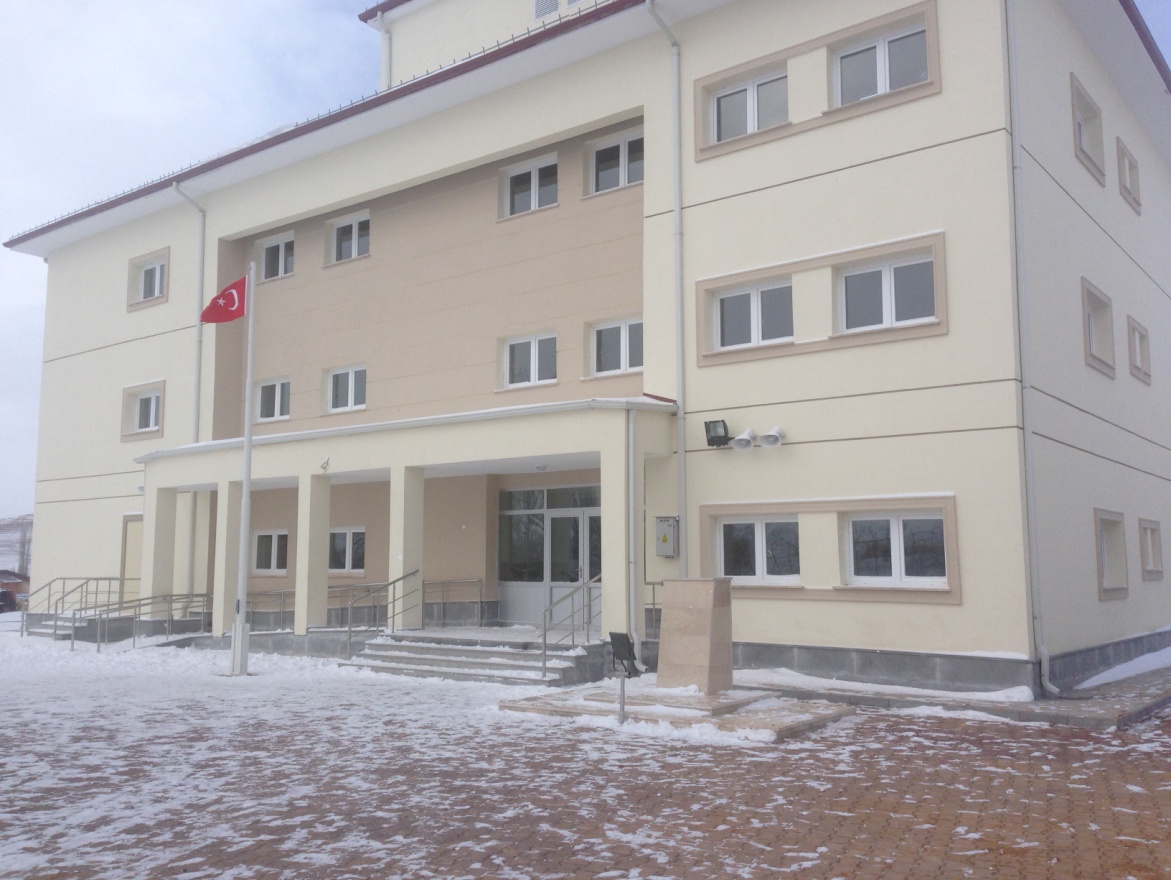 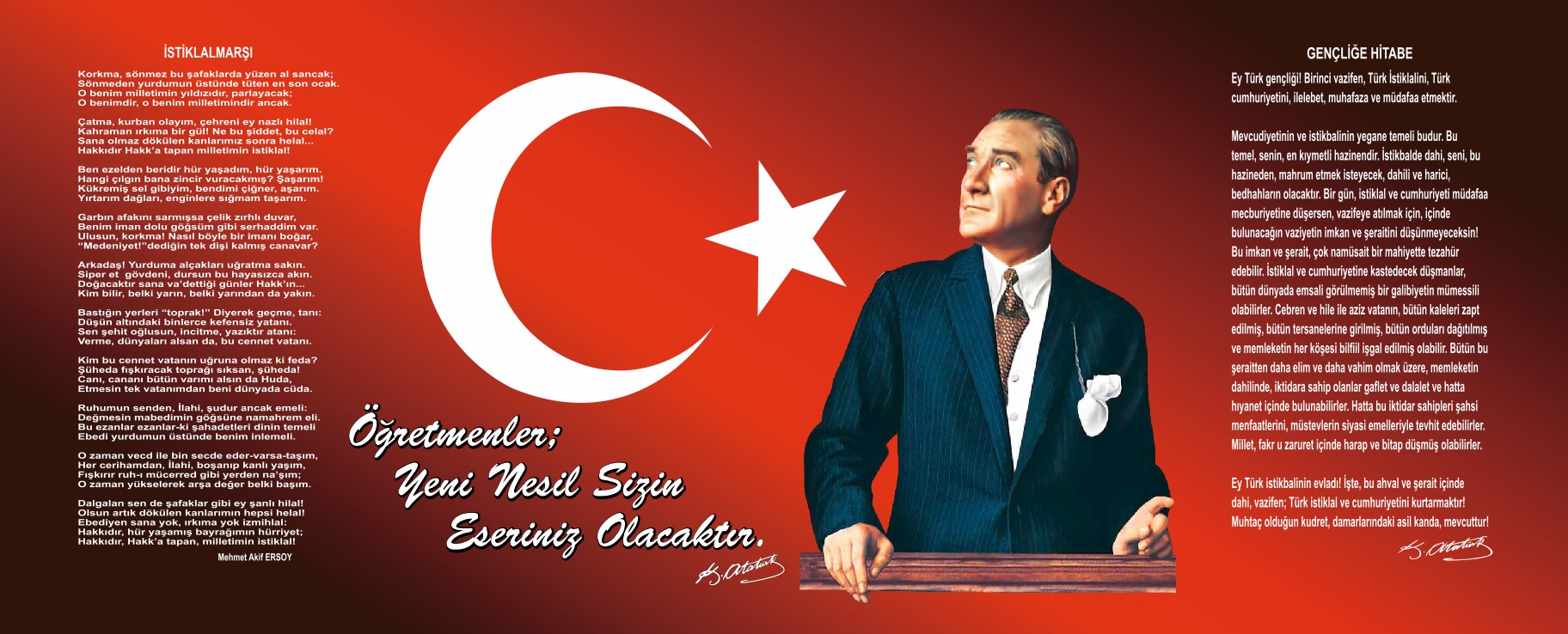 Türk toplumunun geleceği açısından İlk ve Ortaokul çok önemlidir. Ortaokul sekizinci sınıfı bitiren öğrencinin hayata bakış açısı çok değişik olmalıdır ve bunun için öğretmenin örnek olması, varlığının önemi burada ortaya çıkmaktadır.   Türkiye Cumhuriyetinin kurucusu Ulu önder ATATÜRK,”Yeni nesil senin eserin olacaktır.” Sözüyle bunu çok önemli ve veciz bir şekilde ortaya koymuştur. Öğretmen öğrencisini eğitim öğretimin merkezine çekerek kendisini tanımasına yardımcı olacak ve gelecek insan tipini yetiştirecektir.         Dünya devletleri hızla değişmekte ve gelişmektedir. Türk toplumu da bu değişime ve gelişmeye ayak uydurmak zorundadır. Bunun için gelecek nesilleri yetiştiren okullarımız kurumlaşarak bu ihtiyaca cevap verecek şekilde payına düşeni yerine getirecektir. Bunda da yönetici öğretmen, yardımcı personel, veli ve öğrencilere büyük hizmet düşmektedir.         Biz Durdulu İlk-Orta Okulunun yönetici, öğretmen, personel ve velileriyle birlikte üzerimize düşen sorumlulukları yerine getireceğimiz bilinci içerisindeyiz. Bu sorumluluğun yerine getirilmesinde, eğitim-öğretimin her gün, her yıl daha gelişmiş olarak yürütülmesinde en uygun ortamın okul olduğunu biliyoruz. Öğrencilerimizi Türk Milli Eğitiminin amaçlarına uygun olarak yetiştirmek, çağa ayak uydurabilen insan olarak hayata hazırlamak en büyük görev ve amacımızdır.         Öğrencileri topluma uyum sağlayabilen, insanları seven, milli ve manevi duygulara saygı gösteren, vatana,milleti faydalı evlatlar yetiştirmek; planlı, programlı, bilinçli, kural ve yasalara uymayı esas alan,karar verebilen ve verdiği kararı uygulayabilen insanlar yetiştirmek en büyük amacımızdır. Sinan KARSLI													          Okul MüdürüİçindekilerSunuş	4İçindekiler	5BÖLÜM I: GİRİŞ ve PLAN HAZIRLIK SÜRECİ	6BÖLÜM II:DURUM ANALİZİ	7Okulun Kısa Tanıtımı	7Okulun Mevcut Durumu: Temel İstatistikler	8PAYDAŞ ANALİZİ	14GZFT (Güçlü, Zayıf, Fırsat, Tehdit) Analizi*	17Gelişim ve Sorun Alanları	19BÖLÜM III: MİSYON, VİZYON VE TEMEL DEĞERLER	22MİSYONUMUZ	22Okulumuz öğrencilerini;  ilgi ve yeteneklerini geliştirerek onları hayata ve üst öğrenime hazırlamak,  haklarını kullanma, başkalarının haklarına saygı duyma, görevini yapma ve sorumluluk yüklenebilen birey olma bilincini kazandırmak,  millî ve evrensel kültür değerlerini tanımalarını,  kendilerine, ailelerine, topluma ve çevreye olumlu katkılar yapan, kendisi, ailesi ve çevresi ile barışık, başkalarıyla iyi ilişkiler kuran, iş birliği içinde çalışan, hoşgörülü ve paylaşmayı bilen, dürüst, erdemli, iyi ve mutlu yurttaşlar olarak yetiştirmektir.	22VİZYONUMUZ: Çevresinde kabul gören,  örnek bir eğitim kurumu olmak.	22TEMEL DEĞERLERİMİZ	22BÖLÜM IV: AMAÇ, HEDEF VE EYLEMLER	23TEMA I: EĞİTİM VE ÖĞRETİME ERİŞİM	23TEMA II: EĞİTİM VE ÖĞRETİMDE KALİTENİN ARTIRILMASI	26TEMA III: KURUMSAL KAPASİTE	28V. BÖLÜM:MALİYETLENDİRME	30VI. BÖLÜM:İZLEME VE DEĞERLENDİRME	30BÖLÜM I: GİRİŞ ve PLAN HAZIRLIK SÜRECİ      2019-2023 dönemi stratejik plan hazırlanması süreci Üst Kurul ve Stratejik Plan Ekibinin oluşturulmasıile başlamıştır. Ekip tarafından oluşturulan çalışma takvimi kapsamında ilk aşamada durum analizi çalışmaları yapılmış vedurum analizi aşamasında paydaşlarımızın plan sürecine aktif katılımını sağlamak üzere paydaş anketi, toplantı ve görüşmeler yapılmıştır.      Dünyanın birçok yerinde ve ülkemizde özellikle son yıllarda kaliteli eğitim üzerinde sıkça konuşulmaktadır. Kalitenin çok önemli bir etken olduğu eğitim dünyasında kendini iyiden iyiye hissettirmektedir.       Kalite, verimliliktir. Sorunlar çıkmadan önce çözümleri oluşturmak yani tedbirdir. Öğrencilerin taleplerini karşılamak için değişmeyi göze almak ve bu konuda istekli olmak yani esnekliktir. Bir plan ve programa uymaktır. İnsana yapılan yatırımdır. Bitmeyen bir süreçtir.       Kısaca kalite; amaca, kullanıma ve koşullara uygunluk, kusursuzluk arayışına sistemli bir yaklaşımdır.       Bu amaçla okulumuzdaki mevcut durumun gerçekçi bir analizini yapmak, güçlü ve zayıf yönlerini ortaya koymak, elimizdeki vegerçekleştirebileceğimiz ihtiyaçlarımıza uygun etkili bir model geliştirmek için okulumuz çalışanlarına, öğrencilerine ve velilerine uygulanan memnuniyet anketlerinden elde edilen veriler ışığında okulumuzda kaliteyi artırmaya yönelik bir stratejik eğitim planı hazırlanmış olup bu plan doğrultusunda çalışmalara karar verilmiştir     Durum analizinin ardından geleceğe yönelim bölümüne geçilerek okulumuzun amaç, hedef, gösterge ve eylemleri belirlenmiştir. Çalışmaları yürüten ekip ve kurul bilgileri altta verilmiştir.STRATEJİK PLAN ÜST KURULUBÖLÜM II:DURUM ANALİZİDurum analizi bölümünde okulumuzun mevcut durumu ortaya konularak neredeyiz sorusuna yanıt bulunmaya çalışılmıştır. Bu kapsamda okulumuzun kısa tanıtımı, okul künyesi ve temel istatistikleri, paydaş analizi ve görüşleri ile okulumuzun Güçlü Zayıf Fırsat ve Tehditlerinin (GZFT) ele alındığı analize yer verilmiştir.Okulun Kısa Tanıtımı     Durdulu İlk/Ortaokulu olarak 2016-2017 Eğitim Öğretim yılında 1 öğrencimizi Sümeyye ÇAKIR isimli öğrencimizi Sivas Fen lisesine yerleştirdik.2017-2018 Eğitim-Öğretim yılında Çamlıbel Elektrik tarafından il genelinde düzenlenen resim yarışmasında Hatice KALELİ isimli öğrencimiz ilde 3.olmuştur.    2018-2019 Eğitim Öğretim yılının ilk  döneminde Rehberlik öğretmenimiz Ali ARSLAN koordinatörlüğünde Sınıflar İyilikte Yarışıyor isimli projemiz ile ortaokul öğrencilerimiz arasında sınıf sınıf öğrencilerin gönüllü şekilde kumbara yapıp para toplaması ve toplanan para ile ihtiyacı olan 2 öğrencimize kışlık kılık kıyafet ve kırtasiye malzemesi temininde bulunduk.Ayrıca en çok para toplayan sınıfımıza istedikleri bir hediyeyi ödül olarak alıp onların bu davranışını pekiştirdik.   Beden Eğitimi öğretmenimiz Gülden AÇIL koordinatörlüğünde her sene sınıflar arası futbol turnuvası düzenleyerek çocuklarımızın sosyalleşmesi ve spora olan ilgilerini artırmayı amaçlıyoruz.  Öğlen aralarında çocuklarımız arası isteyen öğrenciler ile masa tenisi turnuvası düzenleyip çocuklarımıza spor yapma bilinci,sevgi,saygı ve rakibe karşı hoşgörülü olma olgularını kazandırmayı amaçlıyoruz.Okulumuzda her sene bölgeler arası düzenlenen bilgi yarışmasına öğrenci seçip katılarak çocuklarımıza merkezde okuyan öğrenciler ile kendilerini kıyaslama ortamı sağlıyoruz. Çocuklarımıza ve geleceğimize sahip çıkmak ve onlara daha kaliteli bir eğitim sunabilmek için bu stratejik eğitim planının hazırlanması ve uygulanması sürecinde emeği geçenlere başarılar dilerizOkulun Mevcut Durumu: Temel İstatistiklerOkul KünyesiOkulumuzun temel girdilerine ilişkin bilgiler altta yer alan okul künyesine ilişkin tabloda yer almaktadır.Temel Bilgiler Tablosu- Okul KünyesiÇalışan BilgileriOkulumuzun çalışanlarına ilişkin bilgiler altta yer alan tabloda belirtilmiştir.Çalışan Bilgileri TablosuOkulumuz Bina ve Alanları	Okulumuzun binası ile açık ve kapalı alanlarına ilişkin temel bilgiler altta yer almaktadır.Okul Yerleşkesine İlişkin Bilgiler Sınıf ve Öğrenci Bilgileri	Okulumuzda yer alan sınıfların öğrenci sayıları alttaki tabloda verilmiştir.*Sınıf sayısına göre istenildiği kadar satır eklenebilir.Donanım ve Teknolojik KaynaklarımızTeknolojik kaynaklar başta olmak üzere okulumuzda bulunan çalışır durumdaki donanım malzemesine ilişkin bilgiye alttaki tabloda yer verilmiştir.Teknolojik Kaynaklar TablosuGelir ve Gider BilgisiOkulumuzun genel bütçe ödenekleri, okul aile birliği gelirleri ve diğer katkılarda dâhil olmak üzere gelir ve giderlerine ilişkin son iki yıl gerçekleşme bilgileri alttaki tabloda verilmiştir.           PAYDAŞ ANALİZİKurumumuzun temel paydaşları öğrenci, veli ve öğretmen olmakla birlikte eğitimin dışsal etkisi nedeniyle okul çevresinde etkileşim içinde olunan geniş bir paydaş kitlesi bulunmaktadır. Paydaşlarımızın görüşleri anket, toplantı, dilek ve istek kutuları, elektronik ortamda iletilen önerilerde dâhil olmak üzere çeşitli yöntemlerle sürekli olarak alınmaktadır.Paydaş anketlerine ilişkin ortaya çıkan temel sonuçlara altta yer verilmiştir: Öğrenci Anketi Sonuçları:Olumlu (Başarılı) yönlerimiz : Okulda güvende hissedip okulu sevmektedirler. Öğretmenlerle iletişim kurup sorunları rahatlıkla dile getirmektedirler. Okulumuz temiz olup, ders araç gereçleri ile işlenmeye çalışılmaktadır. Sınıflarımız kalabalık olmayıp, ders aralarında oyunları oynamaktayım.Olumsuz (başarısız) yönlerimiz : Okulumuzun fiziki şartları yeterli değildir. Okul bahçesinde spor etkinliklerin yapılacağı alanlar yeterli değildir. Okulumuzda kantin bulunmamaktadır.Öğretmen Anketi Sonuçları:Olumlu (Başarılı) yönlerimiz : Aidiyet değeri yüksek, okulu benimseyen, eşit ve adil davranılmaktadır. Öğretmen gelişimi için fırsatlar sunmakta, yenilik çalışmalarda destek olmaktadır. Öğretmenler arası işbirliği yapılmaktadır. Yapılacak çalışmalarda öğretmenin fikri alınmaktadır.Olumsuz (başarısız) yönlerimiz :  Sosyal etkinlikler yeteri kadar yapılamamakta. Gezi gözlem yapılamamaktadır.Veli Anketi Sonuçları:Olumlu (Başarılı) yönlerimiz : Öğretmenle ihtiyaç duyduğum her zaman görüşme imkanım var. Öğrencimle ilgili sorunlar olunca ilgilenip, devam etmediği zaman arayıp haber verilmektedir. Okul temiz ve bakımlı olup, öğrencim giriş ve çıkışlarda gerekli güvenlik tedbirleri alınmış olup, teneffüslerde kontrol edilmektedir. Dersler araç ve gereçlerle işlenip öğrencimle ilgilenilmektedir. Okul sitesi güncel olup, e-okuldan gerekli bilgileri ulaşmaktayım.Olumsuz (başarısız) yönlerimiz: Kantin ihtiyacı bulunmaktadır. Yeteri kadar sosyal etkinlik ve gezi yapılmamaktadır.GZFT (Güçlü, Zayıf, Fırsat, Tehdit) Analizi*Okulumuzun temel istatistiklerinde verilen okul künyesi, çalışan bilgileri, bina bilgileri, teknolojik kaynak bilgileri ve gelir gider bilgileri ile paydaş anketleri sonucunda ortaya çıkan sorun ve gelişime açık alanlar iç ve dış faktör olarak değerlendirilerek GZFT tablosunda belirtilmiştir. Dolayısıyla olguyu belirten istatistikler ile algıyı ölçen anketlerden çıkan sonuçlar tek bir analizde birleştirilmiştir.Kurumun güçlü ve zayıf yönleri donanım, malzeme, çalışan, iş yapma becerisi, kurumsal iletişim gibi çok çeşitli alanlarda kendisinden kaynaklı olan güçlülükleri ve zayıflıkları ifade etmektedir ve ayrımda temel olarak okul müdürü/müdürlüğü kapsamından bakılarak iç faktör ve dış faktör ayrımı yapılmıştır. İçsel FaktörlerGüçlü YönlerZayıf YönlerDışsal FaktörlerFırsatlarTehditlerGelişim ve Sorun AlanlarıGelişim ve sorun alanları analizi ile GZFT analizi sonucunda ortaya çıkan sonuçların planın geleceğe yönelim bölümü ile ilişkilendirilmesi ve buradan hareketle hedef, gösterge ve eylemlerin belirlenmesi sağlanmaktadır. Gelişim ve sorun alanları ayrımında eğitim ve öğretim faaliyetlerine ilişkin üç temel tema olan Eğitime Erişim, Eğitimde Kalite ve kurumsal Kapasite kullanılmıştır. Eğitime erişim, öğrencinin eğitim faaliyetine erişmesi ve tamamlamasına ilişkin süreçleri; Eğitimde kalite, öğrencinin akademik başarısı, sosyal ve bilişsel gelişimi ve istihdamı da dâhil olmak üzere eğitim ve öğretim sürecinin hayata hazırlama evresini; Kurumsal kapasite ise kurumsal yapı, kurum kültürü, donanım, bina gibi eğitim ve öğretim sürecine destek mahiyetinde olan kapasiteyi belirtmektedir.Gelişim ve sorun alanlarına ilişkin GZFT analizinden yola çıkılarak saptamalar yapılırken yukarıdaki tabloda yer alan ayrımda belirtilen temel sorun alanlarına dikkat edilmesi gerekmektedir.Gelişim ve Sorun AlanlarımızBÖLÜM III: MİSYON, VİZYON VE TEMEL DEĞERLEROkul Müdürlüğümüzün Misyon, vizyon, temel ilke ve değerlerinin oluşturulması kapsamında öğretmenlerimiz, öğrencilerimiz, velilerimiz, çalışanlarımız ve diğer paydaşlarımızdan alınan görüşler, sonucundastratejik plan hazırlama ekibi tarafından oluşturulan Misyon, Vizyon, Temel Değerler;Okulumuz üst kurulana sunulmuş ve üst kurul tarafından onaylanmıştır.MİSYONUMUZOkulumuz öğrencilerini;  ilgi ve yeteneklerini geliştirerek onları hayata ve üst öğrenime hazırlamak,  haklarını kullanma, başkalarının haklarına saygı duyma, görevini yapma ve sorumluluk yüklenebilen birey olma bilincini kazandırmak,  millî ve evrensel kültür değerlerini tanımalarını,  kendilerine, ailelerine, topluma ve çevreye olumlu katkılar yapan, kendisi, ailesi ve çevresi ile barışık, başkalarıyla iyi ilişkiler kuran, iş birliği içinde çalışan, hoşgörülü ve paylaşmayı bilen, dürüst, erdemli, iyi ve mutlu yurttaşlar olarak yetiştirmektir.VİZYONUMUZ:Çevresinde kabul gören,  örnek bir eğitim kurumu olmak.TEMEL DEĞERLERİMİZ1) Nitelikli eğitim2) Bireysel öğrenme ve becerileri desteklemek3) Açıklık ve erişilebilirlik4) Hesap verilebilirlik5) Etkili okul içi ve dışı iletişim6) Hakkaniyet ve eşitlikBÖLÜM IV: AMAÇ, HEDEF VE EYLEMLERTEMA I: EĞİTİM VE ÖĞRETİME ERİŞİMEğitim ve öğretime erişim okullaşma ve okul terki, devam ve devamsızlık, okula uyum ve oryantasyon, özel eğitime ihtiyaç duyan bireylerin eğitime erişimi, yabancı öğrencilerin eğitime erişimi ve hayatboyu öğrenme kapsamında yürütülen faaliyetlerin ele alındığı temadır.Stratejik Amaç 1: Kayıt bölgemizde yer alan çocukların okullaşma oranlarını artıran, öğrencilerin uyum ve devamsızlık sorunlarını gideren etkin bir yönetim yapısı kurulacaktır.  ***Stratejik Hedef 1.1.Kayıt bölgemizde yer alan çocukların okullaşma oranları artırılacak ve öğrencilerin uyum ve devamsızlık sorunları da giderilecektir.Performans GöstergeleriEylemler*TEMA II: EĞİTİM VE ÖĞRETİMDE KALİTENİN ARTIRILMASIEğitim ve öğretimde kalitenin artırılması başlığı esas olarak eğitim ve öğretim faaliyetinin hayata hazırlama işlevinde yapılacak çalışmaları kapsamaktadır. Bu tema altında akademik başarı, sınav kaygıları, sınıfta kalma, ders başarıları ve kazanımları, disiplin sorunları, öğrencilerin bilimsel, sanatsal, kültürel ve sportif faaliyetleri ile istihdam ve meslek edindirmeye yönelik rehberlik ve diğer mesleki faaliyetler yer almaktadır. Stratejik Amaç 2: Öğrencilerimizin gelişmiş dünyaya uyum sağlayacak şekilde donanımlı bireyler olabilmesi için eğitim ve öğretimde kalite artırılacaktır.Stratejik Hedef 2.1.Öğrenme kazanımlarını takip eden ve velileri de sürece dâhil eden bir yönetim anlayışı ile öğrencilerimizin akademik başarıları ve sosyal faaliyetlere etkin katılımı artırılacaktır.Performans GöstergeleriEylemlerStratejik Hedef 2.2.Etkin bir rehberlik anlayışıyla, öğrencilerimizi ilgi ve becerileriyle orantılı bir şekilde üst öğrenime veya istihdama hazır hale getiren daha kaliteli bir kurum yapısına geçilecektir. TEMA III: KURUMSAL KAPASİTEStratejik Amaç 3: Eğitim ve öğretim faaliyetlerinin daha nitelikli olarak verilebilmesi için okulumuzun kurumsal kapasitesi güçlendirilecektir. Stratejik Hedef 3.1.Performans GöstergeleriEylemlerV. BÖLÜM:MALİYETLENDİRME2019-2023 Stratejik Planı Faaliyet/Proje Maliyetlendirme TablosuVI. BÖLÜM:İZLEME VE DEĞERLENDİRMEOkulumuz Stratejik Planı izleme ve değerlendirme çalışmalarında 5 yıllık Stratejik Planın izlenmesi ve 1 yıllık gelişim planın izlenmesi olarak ikili bir ayrıma gidilecektir. Stratejik planın izlenmesinde 6 aylık dönemlerde izleme yapılacak denetim birimleri, il ve ilçe millî eğitim müdürlüğü ve Bakanlık denetim ve kontrollerine hazır halde tutulacaktır.Yıllık planın uygulanmasında yürütme ekipleri ve eylem sorumlularıyla aylık ilerleme toplantıları yapılacaktır. Toplantıda bir önceki ayda yapılanlar ve bir sonraki ayda yapılacaklar görüşülüp karara bağlanacaktır. Üst Kurul BilgileriÜst Kurul BilgileriEkip BilgileriEkip BilgileriAdı SoyadıUnvanıAdı SoyadıUnvanıSinan KARSLIOkul MüdürüEren DEMİRMüdür YardımcısıGökhan GÜMÜŞMüdür YardımcısıGülden AÇILÖğretmenYunus BERKAYÖğretmenElif KIPÇAKÖğretmenSezai DURAKOkul Aile Birliği BaşkanıAli ARSLANÖğretmenİsmail KÖSEOkul Aile Birliği Yönetim Kurulu ÜyesiYavuz YILMAZGönüllü Veliİli:SİVASİli:SİVASİli:SİVASİli:SİVASİlçesi:MERKEZİlçesi:MERKEZİlçesi:MERKEZİlçesi:MERKEZİlçesi:MERKEZAdres:MERKEZ DURDULU KÖYÜ MERKEZ DURDULU KÖYÜ MERKEZ DURDULU KÖYÜ Coğrafi Konum Link:Coğrafi Konum Link:Telefon Numarası: 0346 276 50 560346 276 50 560346 276 50 56Faks Numarası:Faks Numarası:e- Posta Adresi:702456/@meb.k12.tr702453/@meb.k12.tr702456/@meb.k12.tr702453/@meb.k12.tr702456/@meb.k12.tr702453/@meb.k12.trWeb sayfası adresi:Web sayfası adresi:https://durdulu.meb.k12.trhttps://durdulu.meb.k12.trhttps://durdulu.meb.k12.trKurum Kodu:Ortaokul: 702456  İlkokul : 702453Ortaokul: 702456  İlkokul : 702453Ortaokul: 702456  İlkokul : 702453Öğretim Şekli:Öğretim Şekli:Tam Gün (Tam Gün/İkili Eğitim)Tam Gün (Tam Gün/İkili Eğitim)Tam Gün (Tam Gün/İkili Eğitim)Okulun Hizmete Giriş Tarihi : 1966Okulun Hizmete Giriş Tarihi : 1966Okulun Hizmete Giriş Tarihi : 1966Okulun Hizmete Giriş Tarihi : 1966Toplam Çalışan Sayısı:               5Toplam Çalışan Sayısı:               5Toplam Çalışan Sayısı:               5Öğrenci Sayısı:Kız114114Öğretmen SayısıKadın101010Öğrenci Sayısı:Erkek144144Öğretmen SayısıErkek141414Öğrenci Sayısı:Toplam258258Öğretmen SayısıToplam242424Derslik Başına Düşen Öğrenci SayısıDerslik Başına Düşen Öğrenci SayısıDerslik Başına Düşen Öğrenci SayısıOrtaokul: 19İlkokul : 16Şube Başına Düşen Öğrenci SayısıŞube Başına Düşen Öğrenci SayısıŞube Başına Düşen Öğrenci SayısıŞube Başına Düşen Öğrenci Sayısı5.sınıf: 31 6.sınıf:19 7.sınıf:188.sınıf: 16Öğretmen Başına Düşen Öğrenci SayısıÖğretmen Başına Düşen Öğrenci SayısıÖğretmen Başına Düşen Öğrenci SayısıOrtaokul: 10İlkokul : 16Şube Başına 30’dan Fazla Öğrencisi Olan Şube SayısıŞube Başına 30’dan Fazla Öğrencisi Olan Şube SayısıŞube Başına 30’dan Fazla Öğrencisi Olan Şube SayısıŞube Başına 30’dan Fazla Öğrencisi Olan Şube SayısıÖğrenci Başına Düşen Toplam Gider MiktarıÖğrenci Başına Düşen Toplam Gider MiktarıÖğrenci Başına Düşen Toplam Gider MiktarıÖğretmenlerin Kurumdaki Ortalama Görev SüresiÖğretmenlerin Kurumdaki Ortalama Görev SüresiÖğretmenlerin Kurumdaki Ortalama Görev SüresiÖğretmenlerin Kurumdaki Ortalama Görev Süresi: 3 YılUnvan*ErkekKadınToplamOkul Müdürü ve Müdür Yardımcısı3-3Sınıf Öğretmeni314Branş Öğretmeni8816Rehber Öğretmen1-1İdari Personel---Yardımcı Personel5-5Güvenlik Personeli---Toplam Çalışan Sayıları20929Okul BölümleriOkul BölümleriÖzel AlanlarVarYokOkul Kat Sayısı3Çok Amaçlı Salon-Derslik Sayısı10Çok Amaçlı Saha+Derslik Alanları (m2)25Kütüphane+Kullanılan Derslik Sayısı10Fen Laboratuvarı+Şube Sayısı9Bilgisayar Laboratuvarı+İdari Odaların Alanı (m2)22İş Atölyesi-Öğretmenler Odası (m2)35Beceri Atölyesi-Okul Oturum Alanı (m2)24000Pansiyon-Okul Bahçesi (Açık Alan)(m2)6300Okul Kapalı Alan (m2)996Sanatsal, bilimsel ve sportif amaçlı toplam alan (m2)Kantin (m2)-Tuvalet Sayısı3Diğer (………….)SINIFIKızErkekToplamSINIFIKızErkekToplam1-A1013236-C144182-A79167-A128203-A96157-B89174-A66127-C116175-A1416308-A610166-A1010208-B79166-B10919Akıllı Tahta Sayısı10TV Sayısı-Masaüstü Bilgisayar Sayısı20Yazıcı Sayısı3Taşınabilir Bilgisayar Sayısı2Fotokopi Makinası Sayısı3Projeksiyon Sayısı1İnternet Bağlantı Hızı1 MegabitYıllarGelir MiktarıGider Miktarı201620002200201723501738Anket MaddeleriYüzdelik OranlarıOkul ortamını seviyorum%78Öğretmen öğrenci arası diyalog ortamı yeterlidir.%70Okul temiz ve ders araç gereçleri açısından uygundur.%90Sınıflarımızın mevcudundan memnunum.%91Anket MaddeleriYüzdelik OranlarıOkul idaresinden ve yönetiminden memnunum.%72Öğretmenler arası ortamdan memnunum.%66Öğretmenlere verilen söz hakkını yeterli olarak buluyorum%74Öğretmenler yeteri kadar destekleniyor.%70Anket MaddeleriYüzdelik OranlarıÖğretmen-Veli işbirliğini yeterli olarak görüyorum.%76Sınıf rehber öğretmenleri çocuğumla yeteri kadar ilgileniyor%61Okulun imkanlarını genel anlamda yeterli olarak görüyorum.%72Okul ile ilgili gelişmelere ve bilgilere ulaşmakta zorluk çekmiyorum%85ÖğrencilerSınıf mevcutlarının eğitim-öğretime elverişli olması, Öğrencilerin okula devamının sağlanması,Disiplinsizlik ve karmaşa bulunmaması,ÇalışanlarTeknolojik alt yapıdan öğretmenlerin yararlanma düzeylerinin yüksek olması. Genç ve dinamik bir eğitim çalışanlarının bulunması.VelilerVelilerle işbirliğinin yapılması.Bina ve YerleşkeÖğrenci başına düşen açık alan oranının yeterli olması DonanımTeknolojik donanım ve öğretmenlerin teknolojik birikimlerinin yeterli olması.BütçeKaynak çeşitliliğinin bulunması.Yönetim SüreçleriÖğretmenler kurulunda alınan kararların herkes tarafından benimsenip uygulanabilmesi,İletişim SüreçleriÇalışanlarla ikili iletişim kanallarının açık olması.vbÖğrencilerÖğrenciler için kantin bulunmamaktadır.ÇalışanlarÇalışanlar için herhangi bir olumsuzluk bulunmamaktadır.VelilerOkul-veli işbirliğinin istenen düzeyde olmaması,Bina ve YerleşkeOkulumuzun fiziki altyapısının yeterli olmaması,DonanımDonanınımın eksi teknoloji olması.BütçeEkonomik kaynak yetersizliği,Yönetim SüreçleriÖğretmen-Veli işbirliğinin zayıf olmasıİletişim SüreçleriProje, beceri üretme potansiyelinin düşük olması,vbPolitikYerel Yönetimin eğitim hizmetlerine yönelik duyarlılığı,EkonomikOkul eski evlerin yıkılarak modern yapıların yapılıyor olması.SosyolojikYakın sosyal çevrede ve şehir ölçeğinde eğitim kurumuna destek olma eğiliminin yüksek olması,TeknolojikTeknolojinin eğitim için faydalı olacağı inanç.Mevzuat-YasalEğitimde sürekli değişen politikalarının geliştirilmesi.EkolojikKonum itibariyle, kentleşmenin getirdiği, trafik, gürültü, sosyal karmaşa gibi olumsuzluklardan göreli olarak daha az etkilenmesi.PolitikOkulun yıkılıp yeniden yapılacağı ile ilgili düşünceler.EkonomikSosyal kesimler arasındaki ekonomik ve kültürel kopukluklar,SosyolojikGiderek yoğunluk kazanan ekonomik, sosyal ve kültürel tatmin düzeyi düşük nüfus yoğunlaşmasının baskısıTeknolojikTeknolojik alt yapının yeteri kadar sağlanamamasıMevzuat-YasalSürekli değişen Eğitim politikaları.EkolojikNüfus rejimindeki istikrarsızlık, artan hareketlilik,Eğitime ErişimEğitimde KaliteKurumsal KapasiteOkullaşma OranıAkademik BaşarıKurumsal İletişimOkula Devam/ DevamsızlıkSosyal, Kültürel ve Fiziksel GelişimKurumsal YönetimOkula Uyum, OryantasyonSınıf TekrarıBina ve YerleşkeÖzel Eğitime İhtiyaç Duyan Bireylerİstihdam Edilebilirlik ve YönlendirmeDonanımYabancı ÖğrencilerÖğretim YöntemleriTemizlik, HijyenHayat boyu ÖğrenmeDers araç gereçleriİş Güvenliği, Okul GüvenliğiTaşıma ve servis1.TEMA: EĞİTİM VE ÖĞRETİME ERİŞİM1.TEMA: EĞİTİM VE ÖĞRETİME ERİŞİM1Özel Eğitime İhtiyaç Duyan bireyler.2Okula uyum sorunları.2.TEMA: EĞİTİM VE ÖĞRETİMDE KALİTE2.TEMA: EĞİTİM VE ÖĞRETİMDE KALİTE1Öğretmenlere yönelik hizmetiçi eğitimler2Eğitim öğretim sürecinde sanatsal, sportif ve kültürel faaliyetler3Ders araç ve gereçleri.4Yardımcı personel.5Öğretmen yeterlilikleri(Branş öğretmenlerin görevlendirilmesi.) 6Okuma kültürü 3.TEMA: KURUMSAL KAPASİTE3.TEMA: KURUMSAL KAPASİTE1Okul ve kurumların fiziki kapasitesinin yetersizliği (Eğitim öğretim ortamlarının yetersizliği)2Okul ve kurumların sosyal, kültürel, sanatsal ve sportif faaliyet alanlarının yetersizliği3Eğitim, ve sosyal hizmet ortamlarının kalitesinin artırılması4Donatım eksiklerinin giderilmesi5Okullardaki fiziki durumun özel eğitime gereksinim duyan öğrencilere uygunluğu NoPERFORMANSGÖSTERGESİMevcutMevcutHEDEFHEDEFHEDEFHEDEFHEDEFHEDEFNoPERFORMANSGÖSTERGESİ2018201920192020202120222023PG.1.1.aKayıt bölgesindeki öğrencilerden okula kayıt yaptıranların oranı (%)%100%100%100%100%100%100%100PG.1.1.bİlkokul birinci sınıf öğrencilerinden en az bir yıl okul öncesi eğitim almış olanların oranı (%)(ilkokul)%30%35%35%40%45%50%100PG.1.1.c.Okula yeni başlayan öğrencilerden oryantasyon eğitimine katılanların oranı (%)%95%98%98%99%100%100%100PG.1.1.d.Bir eğitim ve öğretim döneminde 20 gün ve üzeri devamsızlık yapan öğrenci oranı (%)%0%0%0%0%0%0%0PG.1.1.e.Bir eğitim ve öğretim döneminde 20 gün ve üzeri devamsızlık yapan yabancı öğrenci oranı (%)%0%0%0%0%0%0%0PG.1.1.f.Okulun özel eğitime ihtiyaç duyan bireylerin kullanımına uygunluğu (0-1)1111111PG.1.1.g.Hayatboyu öğrenme kapsamında açılan kurslara devam oranı (%) (halk eğitim)%100%100%100%100%100%100%100PG.1.1.h.Hayatboyu öğrenme kapsamında açılan kurslara katılan kişi sayısı (sayı) (halkeğitim)4556778NoEylem İfadesiEylem SorumlusuEylem Tarihi1.1.1.Kayıt bölgesinde yer alan öğrencilerin tespiti çalışması yapılacaktır. Okul Stratejik Plan Ekibi01 Eylül-20 Eylül1.1.2Devamsızlık yapan öğrencilerin tespiti ve erken uyarı sistemi için çalışmalar yapılacaktır.Gökhan GÜMÜŞ        Müdür Yardımcısı01 Eylül-20 Eylül1.1.3Devamsızlık yapan öğrencilerin velileri ile özel aylık  toplantı ve telefon görüşmeleri yapılacaktır.Gökhan GÜMÜŞ       Müdür YardımcısıHer ayın son haftası1.1.4Okula uyum sorunu yaşayan öğrenciler için rehberlik servisi ile beraber öğrenci görüşmeleriGökhan GÜMÜŞ       Müdür YardımcısıHer ayın son haftası1.1.5Destek odası ders saatlerinin ve derslerin verimli geçmesi adına düzenli ders takip ve devamlılıgının sağlanmasıGökhan GÜMÜŞ       Müdür YardımcısıHer ayın son haftası1.1.61.1.71.1.81.1.91.1.10NoPERFORMANSGÖSTERGESİMevcutMevcutHEDEFHEDEFHEDEFHEDEFHEDEFHEDEFNoPERFORMANSGÖSTERGESİ2018201920192020202120222023PG.1.1.aÖğrencilerin yabancı dil dersi yılsonu başarı puanı ortalaması70757577787980PG.1.1.bSosyal faaliyetlere etkin katılım oranı%25%30%30%35%50%75%80NoEylem İfadesiEylem SorumlusuEylem Tarihi1.1.1.Bireylerin en az bir yabancı dili iyi derecede öğrenmesinin önemi ve yabancı dil eğitimine erken yaşlarda başlamanın yabancı dil öğrenmedeki avantajları ile ilgili farkındalık artırmaya yönelik çalışmalar yapılacaktırİngilizce ÖğretmeniHer Öğretim Dönemi1.1.2Tüm paydaşların özel yetenekli bireylerin eğitimi konusunda farkındalıklarını arttırma amaçlı çalışmalar yapılacaktırAli ARSLANMayıs (Her Yıl)1.1.3Sosyal Faaliyetlerin artırılmasına yönelik çalışmalar yapılacak.Fatma HASTAOĞLUNisan 2019 (Her Yıl)1.1.4Sınıflar arası çeşitli sportif karşılaşmalar yapılması planlanacak.Gülden AÇILMayıs (Her Yıl)1.1.5NoPERFORMANSGÖSTERGESİMevcutMevcutHEDEFHEDEFHEDEFHEDEFHEDEFHEDEFNoPERFORMANSGÖSTERGESİ2018201920192020202120222023PG.3.1.aKamera ve Kayıt cihazının yenilenmesi.1 Kayıt 9 Kam1 Kayıt 9 Kam1 Kayıt 9 Kam9 Kam.9 Kam.9 Kam.9 Kam.PG.3.2.b.Bilgisayarların Yenilenmesi7777777PG.3.3.c.Elektrik tesisatının ve genel bakımının yapılması.1111111NoEylem İfadesiEylem SorumlusuEylem Tarihi1.1.1.Kamera ve Kayıt cihazının yenilenmesi. (Okul İmkanları)Sinan KARSLI20191.1.2Tuvaletlerin İçeri alınması.(Milli Eğitim Yatırım Programı.)Sinan KARSLI2019-20201.1.3Elektrik tesisatının ve genel bakımının yapılmasıSinan KARSLI2019-20201.1.4Bilgisayarların YenilenmesiGökhan GÜMÜŞ2020-20211.1.51.1.61.1.71.1.81.1.91.1.10Kaynak Tablosu20192020202120222023ToplamKaynak Tablosu20192020202120222023ToplamGenel Bütçe110011501200125013001350Valilikler ve Belediyelerin Katkısı000000Diğer (Okul Aile Birlikleri)200250300350400450TOPLAM0000001130014001500160017001800